From: info@strebl.cz <info@strebl.cz> 
Sent: Monday, April 12, 2021 5:40 PM
To: xxxxxxx <xxxxxxxxxx@domov-vitkov.cz>
Subject: RE: objednávka rouškyVážení, 

děkujeme za Vaši objednávku, kterou budeme expedovat v nejbližším možném nebo dohodnutém termínu. 
Pro případné dotazy nebo informace ohledně Vaší objednávky nás kontaktujte na níže uvedeném telefonním čísle nebo emailové adrese. Děkujeme a těšíme se na další spolupráci.S  pozdravem,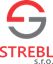 